Stagione Sportiva 2023/2024CORTE SPORTIVA D’APPELLO TERRITORIALELa Corte sportiva d’appello territoriale presso il Comitato Regionale Marche, composta daAvv. Piero Paciaroni – Presidente Dott. Giovanni Spanti – VicepresidenteAvv. Francesco Scaloni – ComponenteDott. Lorenzo Casagrande Albano – Componente Segretario f.f.Avv. Francesco Paoletti – Componentenella riunione del 4 aprile 2024, ha pronunciato:Reclamo n. 54/CSAT 2023/2024Decisione n. 54/CSAT 2023/2024a seguito del reclamo n. 54 promosso dalla A.S.D. ESANATOGLIA in data 05/03/2024 avverso la decisione di disporre la prosecuzione della gara dal minuto in cui era stata sospesa emessa dal Giudice sportivo territoriale del Comitato Regionale Marche con delibera pubblicata sul Com. Uff. n. 173 del 28/02/2024.                                      DISPOSITIVO                                                                         P.Q.M. la Corte sportiva d’appello territoriale, definitivamente pronunciando, respinge il reclamo come sopra proposto dalla A.S.D. ESANATOGLIA.Dispone addebitarsi il relativo contributo e manda alla Segreteria del Comitato Regionale Marche per gli adempimenti conseguenti.Così deciso in Ancona, nella sede della FIGC - LND - Comitato Regionale Marche, in data 4 aprile 2024.                                                                                                                       Il Relatore e Presidente                                                                                                                            F.to in originale                                                                                                                             Piero PaciaroniDepositato in Ancona in data 4 aprile 2024Il Segretario f.f.                                                                                            F.to in originaleLorenzo Casagrande Albano  Dispositivo n. 55/CSAT 2023/2024Reclamo n. 55/CSAT 2023/2024a seguito del reclamo n. 55 promosso dalla A.S.D. AURORA CALCIO JESI in data 22/03/2024 avverso la sanzione sportiva della squalifica per 3 (tre) giornate al calciatore GABRIELE CAMMARINO applicata dal Giudice sportivo territoriale della Delegazione Provinciale Ancona con delibera pubblicata sul Com. Uff. n. 77 del 20/03/2024.    DISPOSITIVO                                                                         P.Q.M. la Corte sportiva d’appello territoriale, definitivamente pronunciando, respinge il reclamo come sopra proposto dalla A.S.D. AURORA CALCIO JESI.Dispone addebitarsi il relativo contributo e manda alla Segreteria del Comitato Regionale Marche per gli adempimenti conseguenti.Così deciso in Ancona, nella sede della FIGC - LND - Comitato Regionale Marche, in data 4 aprile 2024.Il Relatore                                                                                                               Il Presidente                                                         F.to in originale                                                                                                       F.to in originaleGiovanni Spanti                                                                                                      Piero Paciaroni	Depositato in Ancona in data 4 aprile 2024Il Segretario f.f.                                                                                            F.to in originaleLorenzo Casagrande Albano     Dispositivo n. 56/CSAT 2023/2024Reclamo n. 56/CSAT 2023/2024a seguito del reclamo n. 56 promosso dalla A.S.D. AVIS MONTECALVO in data 23/03/2024 avverso la sanzione sportiva della squalifica per 3 (tre) giornate al calciatore MEMA MARSELJAN applicata dal Giudice sportivo territoriale de Comitato Regionale Marche con delibera pubblicata sul Com. Uff. n. 198 del 20/03/2024.                                       DISPOSITIVO                                                                         P.Q.M. la Corte sportiva d’appello territoriale, definitivamente pronunciando, respinge il reclamo come sopra proposto dalla A.S.D. AVIS MONTECALVO.Dispone addebitarsi il relativo contributo e manda alla Segreteria del Comitato Regionale Marche per gli adempimenti conseguenti.Così deciso in Ancona, nella sede della FIGC - LND - Comitato Regionale Marche, in data 4 aprile 2024.Il Relatore                                                                                                               Il Presidente                                                         F.to in originale                                                                                                       F.to in originaleFrancesco Scaloni                                                                                                  Piero Paciaroni	Depositato in Ancona in data 4 aprile 2024Il Segretario f.f.                                                                                            F.to in originaleLorenzo Casagrande Albano     Dispositivo n. 57/CSAT 2023/2024Reclamo n. 57/CSAT 2023/2024a seguito del reclamo n. 57 promosso dalla A.S.D. NUOVA POLISPORTIVA COLBUCCARO in data 22/03/2024 avverso la decisione di dichiarare inammissibile il ricorso emessa dal Giudice sportivo territoriale della Delegazione Provinciale Macerata con delibera pubblicata sul Com. Uff. n. 69 del 20/03/2024.                                    DISPOSITIVO                                                                         P.Q.M. la Corte sportiva d’appello territoriale, definitivamente pronunciando, accoglie il reclamo e, per l’effetto, annulla la decisione impugnata e rinvia per l’esame del merito al Giudice sportivo territoriale della Delegazione Provinciale Macerata.Dispone restituirsi il relativo contributo e manda alla Segreteria del Comitato Regionale Marche per gli adempimenti conseguenti.Così deciso in Ancona, nella sede della FIGC - LND - Comitato Regionale Marche, in data 4 aprile 2024.Il Relatore                                                                                                               Il Presidente                                                         F.to in originale                                                                                                       F.to in originaleLorenzo Casagrande Albano                                                                                  Piero Paciaroni	Depositato in Ancona in data 4 aprile 2024Il Segretario f.f.                                                                                            F.to in originaleLorenzo Casagrande Albano     Pubblicato in Ancona ed affisso all’albo del C.R.M. il 04/04/2024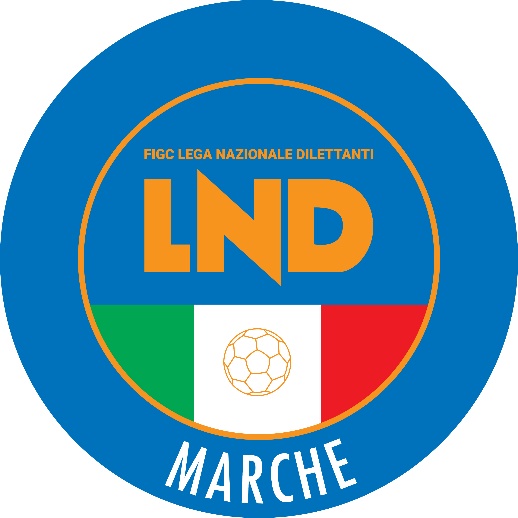 Federazione Italiana Giuoco CalcioLega Nazionale DilettantiCOMITATO REGIONALE MARCHEVia Schiavoni, snc - 60131 ANCONACENTRALINO: 071 285601 - FAX: 071 28560403sito internet: www.figcmarche.ite-mail: cr.marche01@lnd.itpec: marche@pec.figcmarche.itComunicato Ufficiale N° 211 del 4 aprile 2024Il Segretario(Angelo Castellana)Il Presidente(Ivo Panichi)